` Referral form for PHOTOPHERESIS (ECP) 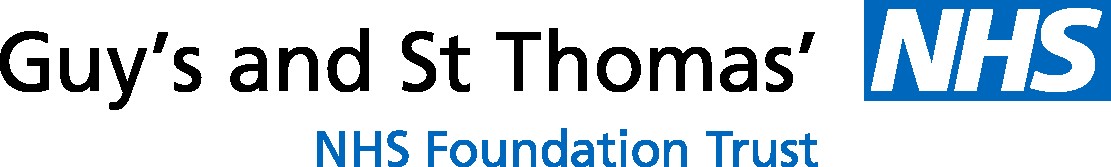 ECP UNIT Tel. No. 0207 1886308Please speak to the ECP Nurse in charge & fax this completed referral form to   88145Patient Name …………………Hospital Number ……………. Date of birth:…………………	.	Date/ Time: ……………………………...		Consultant:					     Referrer name: …………………………Referrer Signature: ……………………Diagnosis: ……………………….……….Tel no/s.……………………………………….………………………………………………..	Planned admission / treatment start date: …………………………………………………….Reason for patient admission (tick one or more boxes): Photopheresis			two weekly		 or 	once a monthIV Therapy			IV drug/s required::…………………………………………………(Treatment will be administered as per each individual drug protocol)Is hospital accommodation required?		Yes 			NoAssess suitability for Simon Hotel (SH) and (CH) using the criteria Requires: 	SH  		or	CH			Has MRSA screen been completed?  Yes	 	No		Date………….………..Result	:…………………………………	+VE		-VEReferrals to be made on admission: Please provide details of any investigations required prior to OR during admission:Pain teamPalliative careFoot HealthSocial services DieticianEB counsellorOtherOtherOtherOtherOtherOtherOtherOtherOfficial use only Received and reviewed by: …………….……………… Date /Time…………………………………..Outcome 1: admission approved for date required 2. Delayed until…................................... 